T.C.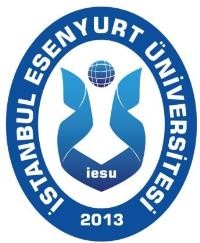 İSTANBUL ESENYURT ÜNİVERSİTESİ UYGULAMALI BİLİMLER YÜKSEKOKULUSayı	: 10590800Konu : StajSTAJ BAŞVURU FORMU VE SÖZLEŞMESİİLGİLİ MAKAMA……/……./20…….Aşağıda bilgileri yer alan öğrencimiz, stajını kurumunuzda yapmak istemektedir. 5510 sayılı Sosyal Sigortalar ve Genel Sağlık Sigortası Kanununun 5. Maddesinin ( b ) bendi hükümleri uyarınca, “ İş Kazası ve Meslek Hastalığı ” sigortası pirimi, Üniversitemiz tarafından karşılanacaktır.Öğrencimizin kurumunuz/ kuruluşunuz işletmesinde stajını yapmasının uygun olup olmadığını bildirmeniz hususunu arz / rica ederim.                                                                                                                                                                                 Prof. Dr. Mikail EROL                                                                                                                                                               Uygulamalı Bilimler Yüksekokulu Müdürüİstanbul Esenyurt Üniversitesi Uygulamalı Bilimler Yüksekokulu – Zafer Mah. Adile Naşit Bulv. No:1 Esenyurt — İstanbul/ Türkiye Tel: 444 9 123 Faks:+(90) 212 699 09 90 e-posta: bilgi@esenyurt.edu.tr / www.esenyurt.edu.trDİKKAT EDİLECEK HUSUSLARDers programlarında yer alan teorik derslerin yanı sıra, ilgili bölüm kazanımlarında tanımlanmış ve öğrencinin alanında edindiği bilgi, beceri ve yetkinlikleri pekiştirmek amacıyla Üniversite ortamında pratik dersler, yaz  stajı dersleri bulunmaktadır. “Yaz Stajı” öğrencinin, öğrenim gördüğü bölümün gereği olarak, öğrencinin alanında edindiği bilgi, beceri ve yetkinlikleri pekiştirmek amacıyla, öğrencinin ders aldığı yarıyıl içerisinde dersleri ile ilişkilendirilmiş olarak Üniversite dışında herhangi bir kurum/ kuruluş işletmesinde gerçekleştirdiği öğrenme ve uygulama faaliyetidir. Yaz Stajı Uygulamasında Dikkat Edilecek HususlarÖğrencilerin mezun olabilmesi için stajlarını tamamlamış olmaları gerekmektedir.Yaz Staj yeri bulma sorumluluğu öğrenciye aittir.Yaz Stajı-I uygulaması dördüncü yarıyılın bitiminden sonraki yaz ayında, 20 iş günü ve Yaz Stajı-II uygulaması da altıncı yarıyılın bitiminden sonraki yaz ayında, 20 iş günü (iki ayrı dönem toplam 40 iş günü olmak üzere)  süresince ve kesintisiz olarak kurum/ kuruluş işletmesinde yapılacaktır.Yaz Stajı yerinin uygunluk kararı bölüm başkanı tarafından verilecektir.Yaz Staj Defteri’nin öğrenci tarafından usulüne uygun biçimde günlük staj raporları oluşturacak şekilde doldurulması, ilgili kurum/kuruluş yetkilisine onaylatılması ve güz dönemi sonu, final sınavlarından önce, staj komisyonunca ilan edilen tarih aralığında bölüm başkanına teslim edilmesi öğrencinin sorumluluğu altındadır. Yaz Staj Defteri’ni teslim etmeyen öğrenci bu dersten başarısız sayılacaktır. Genel HükümlerZorunlu  yaz   stajlarında, öğrencilerimizin  resmi  veya  özel kurumlarda  SGK kayıtlı “İş Kazası ve Meslek Hastalığı Sigortası Pirimi” Üniversitemizce karşılanacaktır.Öğrencilerimiz,“Staj Başvuru Formu ve Sözleşmesi”niYaz Staj Defterini Üniversitemizin internet sayfasından,İş Kazası ve Meslek Hastalığı Sigortası Piriminin ödendiğine dair SGK kayıt belgesini bölüm staj sorumlusundan temin edebilirler.Staj başvuru formunun staj başlangıç tarihinden en az 10 gün önce bölüm staj sorumlusuna teslim edilmesi gerekmektedir.Tüm resmi formlarda Yaz Staj Defterinde öğrencinin resmi ve imzası olacaktır.Kurum/kuruluşlar, kendi bünyelerinde staj yapacak öğrencilerden bazı kan testleri veya kurul raporu isteyebilir. Söz konusu tahlillerin yaptırılması ve kurul raporlarının staja başlama tarihinden önce yaptırılması bizzat öğrencinin kendi sorumluluğu altındadır.Detaylı bilgiye ulaşmak için,İstanbul Esenyurt Üniversitesi Ana Yönetmeliği ve İstanbul Esenyurt Üniversitesi Staj Yönergesi okunmalı.Staj komisyonunda görevli öğretim elemanlarından ve program başkanlarından bilgi alınabilir.STAJ YAPACAK ÖĞRENCİSTAJ YAPACAK ÖĞRENCİSTAJ YAPACAK ÖĞRENCİSTAJ YAPACAK ÖĞRENCİSTAJ YAPACAK ÖĞRENCİSTAJ YAPACAK ÖĞRENCİSTAJ YAPACAK ÖĞRENCİSTAJ YAPACAK ÖĞRENCİSTAJ YAPACAK ÖĞRENCİSTAJ YAPACAK ÖĞRENCİSTAJ YAPACAK ÖĞRENCİSTAJ YAPACAK ÖĞRENCİSTAJ YAPACAK ÖĞRENCİAdı SoyadıAdı SoyadıEğitim YılıDönemiDönemiTC Kimlik No.TC Kimlik No.BölümüBölümüÖğrenci No.Öğrenci No.e-Postae-PostaBanka ve IBAN No.Banka ve IBAN No.CepTelefon No.CepTelefon No.İkamet Adresiİkamet AdresiStaja Başlama TarihiStaja Başlama TarihiStaja Başlama TarihiBitiş TarihiGün SayısıGün Sayısıİstanbul Esenyurt Üniversitesi Önlisans ve Lisans Eğitim-Öğretim ve Sınav Yönetmeliği ile Staj Yönergesi hükümleri çerçevesinde staj dersimin yapılması zorunlu ve eğitimin ayrılmaz bir parçası olduğunu, stajıma yukarıda belirtilen tarihler arasında kesintisiz olarak devam edeceğimi, şayet devam edemezsem devam edemediğim günlerin sebeplerini ve mazeretime ilişkin belgeleri Bölüm Başkanıma ve Staj Koordinatörlüğü’ne bildireceğimi, stajım esnasında kullanacağım ve Üniversitem tarafından şahsıma teslim edilecek cihazları staj süresi sonunda sağlam ve eksiksiz geri teslim edeceğimi, staj defterimi usulüne uygun tarzda dolduracağımı, stajımı yaptığım kurum/ kuruluş işletmesinin stajyerlere uyguladıkları kural ve kaidelere uyacağımı, kabul ve taahhüt ederim. …….. /…….. /…….Öğrenci Ad Soyad: İmzası	:İstanbul Esenyurt Üniversitesi Önlisans ve Lisans Eğitim-Öğretim ve Sınav Yönetmeliği ile Staj Yönergesi hükümleri çerçevesinde staj dersimin yapılması zorunlu ve eğitimin ayrılmaz bir parçası olduğunu, stajıma yukarıda belirtilen tarihler arasında kesintisiz olarak devam edeceğimi, şayet devam edemezsem devam edemediğim günlerin sebeplerini ve mazeretime ilişkin belgeleri Bölüm Başkanıma ve Staj Koordinatörlüğü’ne bildireceğimi, stajım esnasında kullanacağım ve Üniversitem tarafından şahsıma teslim edilecek cihazları staj süresi sonunda sağlam ve eksiksiz geri teslim edeceğimi, staj defterimi usulüne uygun tarzda dolduracağımı, stajımı yaptığım kurum/ kuruluş işletmesinin stajyerlere uyguladıkları kural ve kaidelere uyacağımı, kabul ve taahhüt ederim. …….. /…….. /…….Öğrenci Ad Soyad: İmzası	:İstanbul Esenyurt Üniversitesi Önlisans ve Lisans Eğitim-Öğretim ve Sınav Yönetmeliği ile Staj Yönergesi hükümleri çerçevesinde staj dersimin yapılması zorunlu ve eğitimin ayrılmaz bir parçası olduğunu, stajıma yukarıda belirtilen tarihler arasında kesintisiz olarak devam edeceğimi, şayet devam edemezsem devam edemediğim günlerin sebeplerini ve mazeretime ilişkin belgeleri Bölüm Başkanıma ve Staj Koordinatörlüğü’ne bildireceğimi, stajım esnasında kullanacağım ve Üniversitem tarafından şahsıma teslim edilecek cihazları staj süresi sonunda sağlam ve eksiksiz geri teslim edeceğimi, staj defterimi usulüne uygun tarzda dolduracağımı, stajımı yaptığım kurum/ kuruluş işletmesinin stajyerlere uyguladıkları kural ve kaidelere uyacağımı, kabul ve taahhüt ederim. …….. /…….. /…….Öğrenci Ad Soyad: İmzası	:İstanbul Esenyurt Üniversitesi Önlisans ve Lisans Eğitim-Öğretim ve Sınav Yönetmeliği ile Staj Yönergesi hükümleri çerçevesinde staj dersimin yapılması zorunlu ve eğitimin ayrılmaz bir parçası olduğunu, stajıma yukarıda belirtilen tarihler arasında kesintisiz olarak devam edeceğimi, şayet devam edemezsem devam edemediğim günlerin sebeplerini ve mazeretime ilişkin belgeleri Bölüm Başkanıma ve Staj Koordinatörlüğü’ne bildireceğimi, stajım esnasında kullanacağım ve Üniversitem tarafından şahsıma teslim edilecek cihazları staj süresi sonunda sağlam ve eksiksiz geri teslim edeceğimi, staj defterimi usulüne uygun tarzda dolduracağımı, stajımı yaptığım kurum/ kuruluş işletmesinin stajyerlere uyguladıkları kural ve kaidelere uyacağımı, kabul ve taahhüt ederim. …….. /…….. /…….Öğrenci Ad Soyad: İmzası	:İstanbul Esenyurt Üniversitesi Önlisans ve Lisans Eğitim-Öğretim ve Sınav Yönetmeliği ile Staj Yönergesi hükümleri çerçevesinde staj dersimin yapılması zorunlu ve eğitimin ayrılmaz bir parçası olduğunu, stajıma yukarıda belirtilen tarihler arasında kesintisiz olarak devam edeceğimi, şayet devam edemezsem devam edemediğim günlerin sebeplerini ve mazeretime ilişkin belgeleri Bölüm Başkanıma ve Staj Koordinatörlüğü’ne bildireceğimi, stajım esnasında kullanacağım ve Üniversitem tarafından şahsıma teslim edilecek cihazları staj süresi sonunda sağlam ve eksiksiz geri teslim edeceğimi, staj defterimi usulüne uygun tarzda dolduracağımı, stajımı yaptığım kurum/ kuruluş işletmesinin stajyerlere uyguladıkları kural ve kaidelere uyacağımı, kabul ve taahhüt ederim. …….. /…….. /…….Öğrenci Ad Soyad: İmzası	:İstanbul Esenyurt Üniversitesi Önlisans ve Lisans Eğitim-Öğretim ve Sınav Yönetmeliği ile Staj Yönergesi hükümleri çerçevesinde staj dersimin yapılması zorunlu ve eğitimin ayrılmaz bir parçası olduğunu, stajıma yukarıda belirtilen tarihler arasında kesintisiz olarak devam edeceğimi, şayet devam edemezsem devam edemediğim günlerin sebeplerini ve mazeretime ilişkin belgeleri Bölüm Başkanıma ve Staj Koordinatörlüğü’ne bildireceğimi, stajım esnasında kullanacağım ve Üniversitem tarafından şahsıma teslim edilecek cihazları staj süresi sonunda sağlam ve eksiksiz geri teslim edeceğimi, staj defterimi usulüne uygun tarzda dolduracağımı, stajımı yaptığım kurum/ kuruluş işletmesinin stajyerlere uyguladıkları kural ve kaidelere uyacağımı, kabul ve taahhüt ederim. …….. /…….. /…….Öğrenci Ad Soyad: İmzası	:İstanbul Esenyurt Üniversitesi Önlisans ve Lisans Eğitim-Öğretim ve Sınav Yönetmeliği ile Staj Yönergesi hükümleri çerçevesinde staj dersimin yapılması zorunlu ve eğitimin ayrılmaz bir parçası olduğunu, stajıma yukarıda belirtilen tarihler arasında kesintisiz olarak devam edeceğimi, şayet devam edemezsem devam edemediğim günlerin sebeplerini ve mazeretime ilişkin belgeleri Bölüm Başkanıma ve Staj Koordinatörlüğü’ne bildireceğimi, stajım esnasında kullanacağım ve Üniversitem tarafından şahsıma teslim edilecek cihazları staj süresi sonunda sağlam ve eksiksiz geri teslim edeceğimi, staj defterimi usulüne uygun tarzda dolduracağımı, stajımı yaptığım kurum/ kuruluş işletmesinin stajyerlere uyguladıkları kural ve kaidelere uyacağımı, kabul ve taahhüt ederim. …….. /…….. /…….Öğrenci Ad Soyad: İmzası	:İstanbul Esenyurt Üniversitesi Önlisans ve Lisans Eğitim-Öğretim ve Sınav Yönetmeliği ile Staj Yönergesi hükümleri çerçevesinde staj dersimin yapılması zorunlu ve eğitimin ayrılmaz bir parçası olduğunu, stajıma yukarıda belirtilen tarihler arasında kesintisiz olarak devam edeceğimi, şayet devam edemezsem devam edemediğim günlerin sebeplerini ve mazeretime ilişkin belgeleri Bölüm Başkanıma ve Staj Koordinatörlüğü’ne bildireceğimi, stajım esnasında kullanacağım ve Üniversitem tarafından şahsıma teslim edilecek cihazları staj süresi sonunda sağlam ve eksiksiz geri teslim edeceğimi, staj defterimi usulüne uygun tarzda dolduracağımı, stajımı yaptığım kurum/ kuruluş işletmesinin stajyerlere uyguladıkları kural ve kaidelere uyacağımı, kabul ve taahhüt ederim. …….. /…….. /…….Öğrenci Ad Soyad: İmzası	:İstanbul Esenyurt Üniversitesi Önlisans ve Lisans Eğitim-Öğretim ve Sınav Yönetmeliği ile Staj Yönergesi hükümleri çerçevesinde staj dersimin yapılması zorunlu ve eğitimin ayrılmaz bir parçası olduğunu, stajıma yukarıda belirtilen tarihler arasında kesintisiz olarak devam edeceğimi, şayet devam edemezsem devam edemediğim günlerin sebeplerini ve mazeretime ilişkin belgeleri Bölüm Başkanıma ve Staj Koordinatörlüğü’ne bildireceğimi, stajım esnasında kullanacağım ve Üniversitem tarafından şahsıma teslim edilecek cihazları staj süresi sonunda sağlam ve eksiksiz geri teslim edeceğimi, staj defterimi usulüne uygun tarzda dolduracağımı, stajımı yaptığım kurum/ kuruluş işletmesinin stajyerlere uyguladıkları kural ve kaidelere uyacağımı, kabul ve taahhüt ederim. …….. /…….. /…….Öğrenci Ad Soyad: İmzası	:İstanbul Esenyurt Üniversitesi Önlisans ve Lisans Eğitim-Öğretim ve Sınav Yönetmeliği ile Staj Yönergesi hükümleri çerçevesinde staj dersimin yapılması zorunlu ve eğitimin ayrılmaz bir parçası olduğunu, stajıma yukarıda belirtilen tarihler arasında kesintisiz olarak devam edeceğimi, şayet devam edemezsem devam edemediğim günlerin sebeplerini ve mazeretime ilişkin belgeleri Bölüm Başkanıma ve Staj Koordinatörlüğü’ne bildireceğimi, stajım esnasında kullanacağım ve Üniversitem tarafından şahsıma teslim edilecek cihazları staj süresi sonunda sağlam ve eksiksiz geri teslim edeceğimi, staj defterimi usulüne uygun tarzda dolduracağımı, stajımı yaptığım kurum/ kuruluş işletmesinin stajyerlere uyguladıkları kural ve kaidelere uyacağımı, kabul ve taahhüt ederim. …….. /…….. /…….Öğrenci Ad Soyad: İmzası	:İstanbul Esenyurt Üniversitesi Önlisans ve Lisans Eğitim-Öğretim ve Sınav Yönetmeliği ile Staj Yönergesi hükümleri çerçevesinde staj dersimin yapılması zorunlu ve eğitimin ayrılmaz bir parçası olduğunu, stajıma yukarıda belirtilen tarihler arasında kesintisiz olarak devam edeceğimi, şayet devam edemezsem devam edemediğim günlerin sebeplerini ve mazeretime ilişkin belgeleri Bölüm Başkanıma ve Staj Koordinatörlüğü’ne bildireceğimi, stajım esnasında kullanacağım ve Üniversitem tarafından şahsıma teslim edilecek cihazları staj süresi sonunda sağlam ve eksiksiz geri teslim edeceğimi, staj defterimi usulüne uygun tarzda dolduracağımı, stajımı yaptığım kurum/ kuruluş işletmesinin stajyerlere uyguladıkları kural ve kaidelere uyacağımı, kabul ve taahhüt ederim. …….. /…….. /…….Öğrenci Ad Soyad: İmzası	:İstanbul Esenyurt Üniversitesi Önlisans ve Lisans Eğitim-Öğretim ve Sınav Yönetmeliği ile Staj Yönergesi hükümleri çerçevesinde staj dersimin yapılması zorunlu ve eğitimin ayrılmaz bir parçası olduğunu, stajıma yukarıda belirtilen tarihler arasında kesintisiz olarak devam edeceğimi, şayet devam edemezsem devam edemediğim günlerin sebeplerini ve mazeretime ilişkin belgeleri Bölüm Başkanıma ve Staj Koordinatörlüğü’ne bildireceğimi, stajım esnasında kullanacağım ve Üniversitem tarafından şahsıma teslim edilecek cihazları staj süresi sonunda sağlam ve eksiksiz geri teslim edeceğimi, staj defterimi usulüne uygun tarzda dolduracağımı, stajımı yaptığım kurum/ kuruluş işletmesinin stajyerlere uyguladıkları kural ve kaidelere uyacağımı, kabul ve taahhüt ederim. …….. /…….. /…….Öğrenci Ad Soyad: İmzası	:İstanbul Esenyurt Üniversitesi Önlisans ve Lisans Eğitim-Öğretim ve Sınav Yönetmeliği ile Staj Yönergesi hükümleri çerçevesinde staj dersimin yapılması zorunlu ve eğitimin ayrılmaz bir parçası olduğunu, stajıma yukarıda belirtilen tarihler arasında kesintisiz olarak devam edeceğimi, şayet devam edemezsem devam edemediğim günlerin sebeplerini ve mazeretime ilişkin belgeleri Bölüm Başkanıma ve Staj Koordinatörlüğü’ne bildireceğimi, stajım esnasında kullanacağım ve Üniversitem tarafından şahsıma teslim edilecek cihazları staj süresi sonunda sağlam ve eksiksiz geri teslim edeceğimi, staj defterimi usulüne uygun tarzda dolduracağımı, stajımı yaptığım kurum/ kuruluş işletmesinin stajyerlere uyguladıkları kural ve kaidelere uyacağımı, kabul ve taahhüt ederim. …….. /…….. /…….Öğrenci Ad Soyad: İmzası	:STAJ YAPILACAK KURUM/KURULUŞSTAJ YAPILACAK KURUM/KURULUŞSTAJ YAPILACAK KURUM/KURULUŞSTAJ YAPILACAK KURUM/KURULUŞSTAJ YAPILACAK KURUM/KURULUŞSTAJ YAPILACAK KURUM/KURULUŞSTAJ YAPILACAK KURUM/KURULUŞSTAJ YAPILACAK KURUM/KURULUŞSTAJ YAPILACAK KURUM/KURULUŞSTAJ YAPILACAK KURUM/KURULUŞSTAJ YAPILACAK KURUM/KURULUŞSTAJ YAPILACAK KURUM/KURULUŞSTAJ YAPILACAK KURUM/KURULUŞYukarda adı geçen öğrencinin stajını ………….......................……..… /	tarihleri arasında kurumumuz/kuruluşumuz işletmesinde yapması uygundur. Bilgilerinize arz / rica ederim.Yukarda adı geçen öğrencinin stajını ………….......................……..… /	tarihleri arasında kurumumuz/kuruluşumuz işletmesinde yapması uygundur. Bilgilerinize arz / rica ederim.Yukarda adı geçen öğrencinin stajını ………….......................……..… /	tarihleri arasında kurumumuz/kuruluşumuz işletmesinde yapması uygundur. Bilgilerinize arz / rica ederim.Yukarda adı geçen öğrencinin stajını ………….......................……..… /	tarihleri arasında kurumumuz/kuruluşumuz işletmesinde yapması uygundur. Bilgilerinize arz / rica ederim.Yukarda adı geçen öğrencinin stajını ………….......................……..… /	tarihleri arasında kurumumuz/kuruluşumuz işletmesinde yapması uygundur. Bilgilerinize arz / rica ederim.Yukarda adı geçen öğrencinin stajını ………….......................……..… /	tarihleri arasında kurumumuz/kuruluşumuz işletmesinde yapması uygundur. Bilgilerinize arz / rica ederim.Yukarda adı geçen öğrencinin stajını ………….......................……..… /	tarihleri arasında kurumumuz/kuruluşumuz işletmesinde yapması uygundur. Bilgilerinize arz / rica ederim.Yukarda adı geçen öğrencinin stajını ………….......................……..… /	tarihleri arasında kurumumuz/kuruluşumuz işletmesinde yapması uygundur. Bilgilerinize arz / rica ederim.Yukarda adı geçen öğrencinin stajını ………….......................……..… /	tarihleri arasında kurumumuz/kuruluşumuz işletmesinde yapması uygundur. Bilgilerinize arz / rica ederim.Yukarda adı geçen öğrencinin stajını ………….......................……..… /	tarihleri arasında kurumumuz/kuruluşumuz işletmesinde yapması uygundur. Bilgilerinize arz / rica ederim.Yukarda adı geçen öğrencinin stajını ………….......................……..… /	tarihleri arasında kurumumuz/kuruluşumuz işletmesinde yapması uygundur. Bilgilerinize arz / rica ederim.Yukarda adı geçen öğrencinin stajını ………….......................……..… /	tarihleri arasında kurumumuz/kuruluşumuz işletmesinde yapması uygundur. Bilgilerinize arz / rica ederim.Yukarda adı geçen öğrencinin stajını ………….......................……..… /	tarihleri arasında kurumumuz/kuruluşumuz işletmesinde yapması uygundur. Bilgilerinize arz / rica ederim.Kurum/Kuruluş AdıYetkilinin Kaşe ve İmzasıYetkilinin Kaşe ve İmzasıYetkilinin Kaşe ve İmzasıYetkilinin Kaşe ve İmzasıYetkilinin Kaşe ve İmzasıYetkilinin Kaşe ve İmzasıYetkilinin Kaşe ve İmzasıTelefon NoAdresiAdresiAdresiAdresiAdresiAdresiBÖLÜM BAŞKANLIĞIBÖLÜM BAŞKANLIĞIBÖLÜM BAŞKANLIĞIBÖLÜM BAŞKANLIĞIBÖLÜM BAŞKANLIĞIBÖLÜM BAŞKANLIĞIBÖLÜM BAŞKANLIĞIBÖLÜM BAŞKANLIĞIBÖLÜM BAŞKANLIĞIBÖLÜM BAŞKANLIĞIBÖLÜM BAŞKANLIĞIBÖLÜM BAŞKANLIĞIBÖLÜM BAŞKANLIĞIYukarda adı geçen öğrencimin stajını ………...………………………………….….......…… /	tarihleri arasında…………………………………………………………………………………….………...…..………….......……… kurum/ kuruluş işletmesinde yapması uygundur. Bilgilerinize arz ederim.……………………………...……………… Bölüm BaşkanıYukarda adı geçen öğrencimin stajını ………...………………………………….….......…… /	tarihleri arasında…………………………………………………………………………………….………...…..………….......……… kurum/ kuruluş işletmesinde yapması uygundur. Bilgilerinize arz ederim.……………………………...……………… Bölüm BaşkanıYukarda adı geçen öğrencimin stajını ………...………………………………….….......…… /	tarihleri arasında…………………………………………………………………………………….………...…..………….......……… kurum/ kuruluş işletmesinde yapması uygundur. Bilgilerinize arz ederim.……………………………...……………… Bölüm BaşkanıYukarda adı geçen öğrencimin stajını ………...………………………………….….......…… /	tarihleri arasında…………………………………………………………………………………….………...…..………….......……… kurum/ kuruluş işletmesinde yapması uygundur. Bilgilerinize arz ederim.……………………………...……………… Bölüm BaşkanıYukarda adı geçen öğrencimin stajını ………...………………………………….….......…… /	tarihleri arasında…………………………………………………………………………………….………...…..………….......……… kurum/ kuruluş işletmesinde yapması uygundur. Bilgilerinize arz ederim.……………………………...……………… Bölüm BaşkanıYukarda adı geçen öğrencimin stajını ………...………………………………….….......…… /	tarihleri arasında…………………………………………………………………………………….………...…..………….......……… kurum/ kuruluş işletmesinde yapması uygundur. Bilgilerinize arz ederim.……………………………...……………… Bölüm BaşkanıYukarda adı geçen öğrencimin stajını ………...………………………………….….......…… /	tarihleri arasında…………………………………………………………………………………….………...…..………….......……… kurum/ kuruluş işletmesinde yapması uygundur. Bilgilerinize arz ederim.……………………………...……………… Bölüm BaşkanıYukarda adı geçen öğrencimin stajını ………...………………………………….….......…… /	tarihleri arasında…………………………………………………………………………………….………...…..………….......……… kurum/ kuruluş işletmesinde yapması uygundur. Bilgilerinize arz ederim.……………………………...……………… Bölüm BaşkanıYukarda adı geçen öğrencimin stajını ………...………………………………….….......…… /	tarihleri arasında…………………………………………………………………………………….………...…..………….......……… kurum/ kuruluş işletmesinde yapması uygundur. Bilgilerinize arz ederim.……………………………...……………… Bölüm BaşkanıYukarda adı geçen öğrencimin stajını ………...………………………………….….......…… /	tarihleri arasında…………………………………………………………………………………….………...…..………….......……… kurum/ kuruluş işletmesinde yapması uygundur. Bilgilerinize arz ederim.……………………………...……………… Bölüm BaşkanıYukarda adı geçen öğrencimin stajını ………...………………………………….….......…… /	tarihleri arasında…………………………………………………………………………………….………...…..………….......……… kurum/ kuruluş işletmesinde yapması uygundur. Bilgilerinize arz ederim.……………………………...……………… Bölüm BaşkanıYukarda adı geçen öğrencimin stajını ………...………………………………….….......…… /	tarihleri arasında…………………………………………………………………………………….………...…..………….......……… kurum/ kuruluş işletmesinde yapması uygundur. Bilgilerinize arz ederim.……………………………...……………… Bölüm BaşkanıYukarda adı geçen öğrencimin stajını ………...………………………………….….......…… /	tarihleri arasında…………………………………………………………………………………….………...…..………….......……… kurum/ kuruluş işletmesinde yapması uygundur. Bilgilerinize arz ederim.……………………………...……………… Bölüm Başkanı